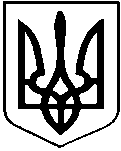 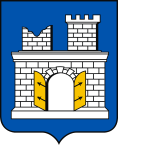 У К Р А Ї Н АКУТСЬКА  СЕЛИЩНА  РАДАКосівського району Івано-Франківської областіVIII демократичного скликанняТРЕТЯ СЕСІЯРІШЕННЯ №31-3/202108 лютого 2021 року                                                                                              с-ще КутиПро затвердження Плану прийняття регуляторних актів Кутської селищної ради на 2021 рік      З метою здійснення селищною радою повноважень, визначених Законом України «Про засади державної регуляторної політики у сфері господарської діяльності», недопущення прийняття економічно недоцільних та неефективних регуляторних актів, вдосконалення правового регулювання господарських  відносин  на території  Кутської територіальної громади, відповідно до статей 7, 13 цього Закону, пункту 13 статті 46, статті 59 Закону України «Про місцеве самоврядування в Україні», за погодженням із постійною депутатською комісією з питань бюджету,  фінансів, планування соціально-економічного розвитку, підприємницької діяльності, інвестицій та міжнародного співробітництва,                                                             селищна рада ВИРІШИЛА:1.Затвердити План прийняття регуляторних актів Кутської селищної ради на 2021  рік, згідно з додатком.2.Контроль за виконанням цього рішення покласти на постійну депутатську комісію з питань бюджету,  фінансів, планування соціально-економічного розвитку, підприємницької діяльності, інвестицій та міжнародного співробітництва (Петро Цикаляк). Селищний голова                                                                             Дмитро ПАВЛЮКДодаток                                                                                                                                                                                                                                                                                                                                                                                                                                                                                   до рішення селищної  ради                                                                                                                                                                                          від  08 лютого 2021 р.                                                                                                                                                                                           №31-3/2021Планприйняття регуляторних актів Кутської селищної ради на 2021 рік№/ п/пНазва проєкту регуляторного актуМета прийняття проєкту                      регуляторного актуТермін підготовки проєкту регуляторного актуВідповідальні за розробку проєкту  регуляторного акту123451.Рішення Про  встановлення розмірів орендної плати на земельні ділянки, які перебувають у комунальній власності  Кутської селищної ради  територіальної громадиОтримання додаткових надходжень до бюджету від оренди землі; сприяння розвитку малого підприємництва та приведення у відповідність із нормами ЗУ «Про оренду землі»; вдосконалення і визначення прозорого механізму розрахунку орендної плати, залежно від нормативної грошової оцінки земельної ділянки.І кварталВідділ земельних відносин та захисту довкілля2.РішенняПро запровадження плати за землюВрегулювання прав  і обов’язків  суб’єктів господарювання, на  яких  поширюється   дане   рішення; встановлення      чіткого      порядку   розрахунку      земельного податку  за земельні  ділянки  державної або  комунальної   власності  у межах    населених пунктів. І кварталВідділ земельних відносин та захисту довкілля3.РішенняПро встановлення єдиного податку  на території Кутської селищної ради Забезпечення    досягнення     цілей    державного  регулювання.  Сталі    надходження    до    бюджету   громади без погіршення умов для розвитку мікробізнесу. Належне фінансування цільових програм соціально-економічного розвитку громади.І кварталФінансовий відділ 4.РішенняПро встановлення збору за паркування транспортних засобів на території Кутської селищної ради Дотримання вимог податкового законодавства.Забезпечення    досягнення  цілей    державного    регулювання.Сталі    надходження   до місцевого бюджету   без погіршення умов для розвитку мікробізнесуІ кварталВідділ земельних відносин, будівництва та архітектури